Mrs. Glaser’s Third Grade News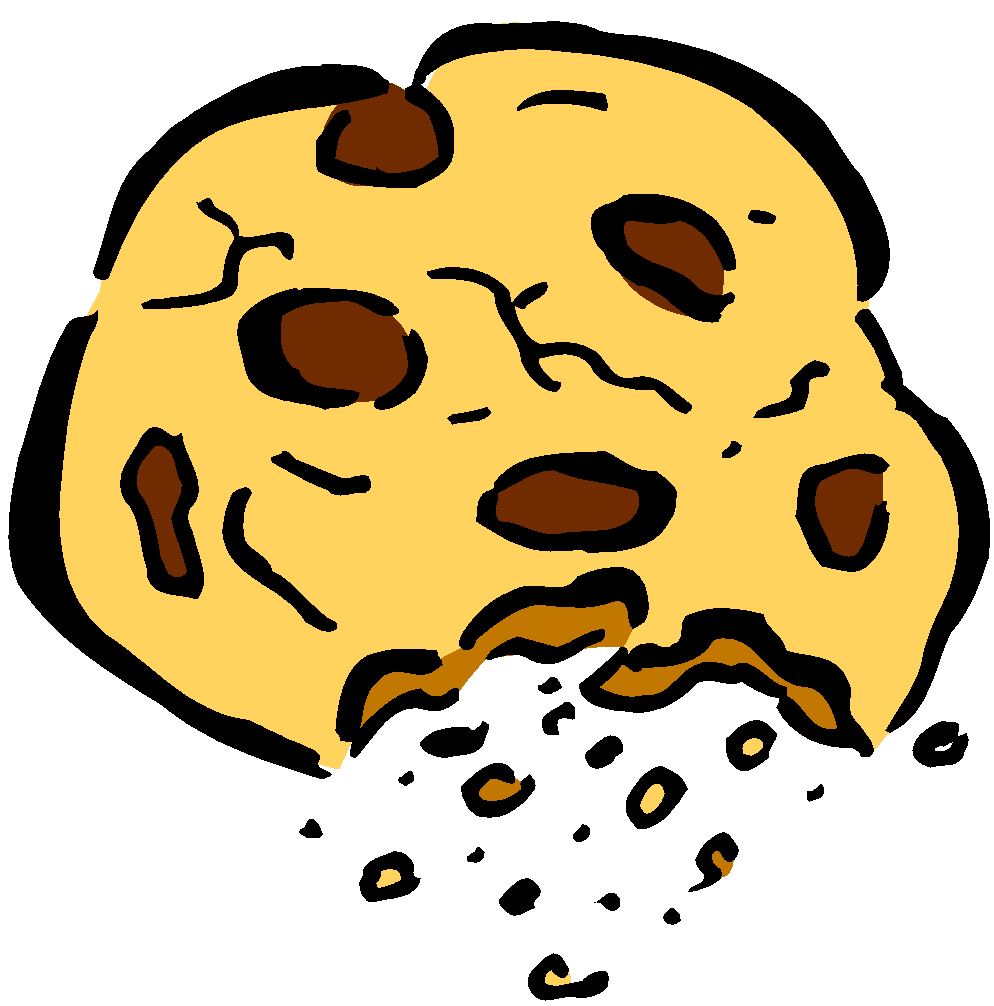 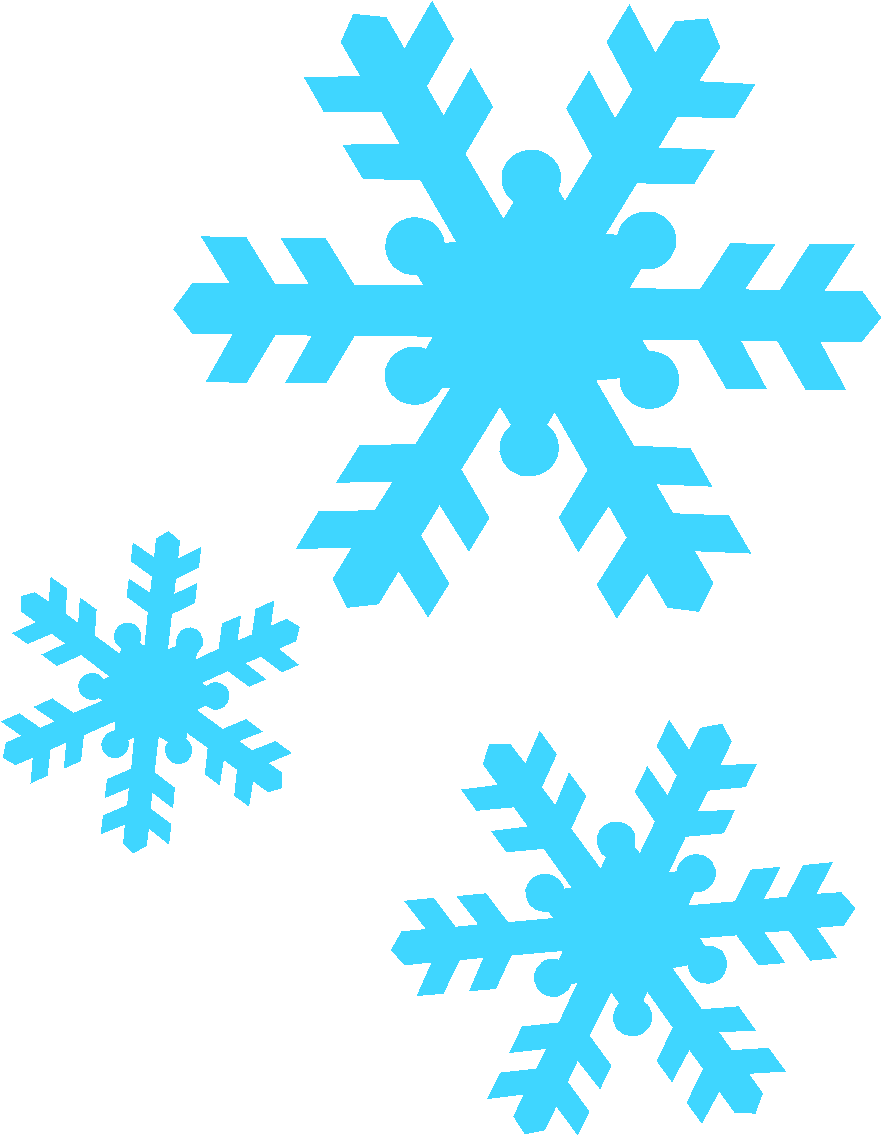  January 10, 2020Dear Parents and Students, Welcome to 2020!  I hope everyone had a very nice break and is having a great start to the new year!  I know the kids had a hard time getting back last week!  I am glad we started for two days and had a break again.  It really helped the kids get back to learning.It is hard to believe that there is only one more week and the semester is over.  That means half of the school year is over. On Monday January 20, there is no school for the kids as it is inservice for teachers. Star Testing was done this week.  I will share the results with you in the report cards! I  started reading assessments this week and will finish next week. I am seeing great results from students who are really truly doing their nightly reading! If your child is reading more than 20 minutes and reading  “  just right books”  for themselves they are really progressing.  By reading books that are too easy for them all the time they are not increasing their vocabulary or comprehension.  I really encourage them to read to you for at least 20 minutes and then have a discussion about what was read together.  Can your child or you relate or make any connections with the story?   I am sure your child shared with you their scores already.  If not ask them as they know if they improved or need to work a bit harder on their reading.In math we worked on adding and subtracting large numbers. Please continue to review the basic addition, subtraction, multiplication, and division facts with speed.  When we get a bit more practice, and faster, we are going to challenge the principal to a race!  This should be interesting!.  Please review also addition and subtraction with regrouping, 306 – 129, and 147 + 638.  When they practice problems like this they are also practicing their basic facts.  They will continue taking timed tests in multiplication every Tuesday, Wednesday, and Thursday.  Starting on January 21 they will take division tests two days a week to earn a BIG rice krispy bar for 5 100’s on their timed tests.  Those tests will be on Tuesday and Thursday.We just learned about different types of figurative language.  They learned about idiomas, similes, metaphors, personification, hyperboles, onomatopoeias. Ask them about these and have them give you some examples of each one.  They will drawing pictures in their notebooks to go with sentences of each of these types of language. Soon we will  also be writing informational stories.  